Khudyakov Yuriy ValentinovichExperience:Position applied for: FitterDate of birth: 25.12.1976 (age: 40)Citizenship: UkraineResidence permit in Ukraine: YesCountry of residence: UkraineCity of residence: SevastopolContact Tel. No: +7 (978) 818-20-14E-Mail: metalsolitude@rambler.ruSkype: glizzard365U.S. visa: NoE.U. visa: NoUkrainian biometric international passport: Not specifiedDate available from: 02.06.2017English knowledge: GoodMinimum salary: 2100 $ per month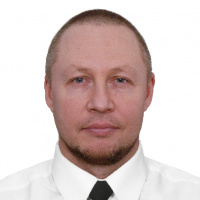 PositionFrom / ToVessel nameVessel typeDWTMEBHPFlagShipownerCrewingFitter12.05.2016-08.12.2016FLAGSHIP SAGEOil Chemical Tanker74158MAN13560MAJUROPrime-marineUniviseEngine Fitter22.12.2013-21.05.2014Spirit of HamburgContainer Ship41 483MAN26160SingaporeRickmersUniteamDeck Fitter13.04.2013-10.10.2013Maersk DellysContainer Ship54 19341 130MajuroOskar WehrStaff CentreDeck Fitter13.10.2011-15.03.2012Wehr WarnowContainer Ship26 00019 000MajuroOskar WehrStaff CentreFitter19.12.2010-24.06.2011LangenessContainer Ship15 600MAN13 560st JohnsBrise Schiffahrts GmbH&Co KGBriese SwallowFitter17.04.2010-07.10.2010BBC RheiderlandBulk Carrier16000-Brise Schiffahrts GmbH&Co KGBriese SwallowFitter17.04.2010-07.10.2010BBC GangesMulti-Purpose Vessel12936MAN B&W 6S46 MC-C7074Antigua&BarbudaBrise Schiffahrts GmbH&Co KGBriese SwallowFitter17.04.2010-07.06.2010BBC GangesHeavy Lift Vessel15 0008 000Antigua B.Brise Schiffahrts GmbH&Co KGBriese SwallowFitter27.01.2009-18.07.2009NorderoogContainer Ship15633MAN13560GibraltarBrise Schiffahrts GmbH&Co KGBriese SwallowFitter08.05.2008-22.11.2008BBC LongelandMulti-Purpose Vessel50003520AntiguaBrise Schiffahrts GmbH&Co KGBriese SwallowFitter20.09.2007-12.03.2008CSAV CallaoContainer Ship26000MAN B&W19800MajuroOskar WehrStaff CentreFitter23.01.2007-12.04.2007Pacific FantasyBulk Carrier-MajuroCSMColambia Shipmanagment(st.Piterburg)Deck Fitter03.12.2005-22.04.2006P&O Nedlloyd Yarra VallyContainer Ship26000MAN B&W19810MajuroOskar WehrStaff Centre